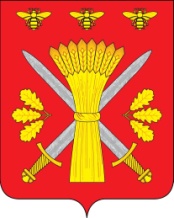 РОССИЙСКАЯ ФЕДЕРАЦИЯОРЛОВСКАЯ ОБЛАСТЬАДМИНИСТРАЦИЯ ТРОСНЯНСКОГО РАЙОНАРАСПОРЯЖЕНИЕот  12 декабря   2017 г.                                                                                             № 232-р             с.Тросна    	В соответствии с Федеральным законом от 28.12.2009 № 381-ФЗ «Об основах государственного регулирования торговой деятельности в Российской Федерации»,  постановлением Правительства Орловской области от 05.03.2011 №68 «Об утверждении Порядка организации деятельности ярмарок на территории Орловской области»,  распоряжением администрации Троснянского района от 16.11.2016 г № 200-р и  в целях наиболее полного удовлетворения покупательского спроса населения  Троснянского района:         1.Организовать проведение тематической ярмарки «Новогодняя» 29 декабря 2017 г.	2. Определить организатором тематической ярмарки «Новогодняя» администрацию Троснянского района.	3. Утвердить План мероприятий по организации тематической ярмарки «Новогодняя» и продажи товаров на ней (приложение 1).	4. Утвердить схему размещения торговых мест при проведении тематической ярмарки «Новогодняя» (приложение 2).	5. Утвердить ассортиментный перечень товаров для реализации на тематической ярмарке «Новогодняя» (приложение 3).	6. Рекомендовать временно исполняющему обязанности начальника ОМВД России по Троснянскому району ( Кабацкову А.И.) в пределах своих полномочий осуществлять контроль за охраной общественного порядка в местах проведения тематической ярмарки «Новогодняя».	7. Отделу экономики опубликовать данное распоряжение в газете «Сельские зори» и на официальном сайте администрации Троснянского района в сети  Интернет.Глава  района							                          А.И. Насонов